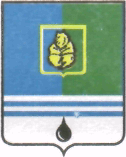 РАСПОРЯЖЕНИЕАДМИНИСТРАЦИИ ГОРОДА КОГАЛЫМАХанты-Мансийского автономного округа - ЮгрыО внесении измененияв распоряжение Администрациигорода Когалыма от 03.06.2016 №88-рВ соответствии с распоряжением Правительства Ханты-Мансийского автономного округа – Югры от 18.03.2016 №111-рп «О плане мероприятий по обеспечению стабильного социально-экономического развития                     Ханты-Мансийского автономного округа – Югры в 2016 году и на период 2017 и 2018 годов»:1. В распоряжение Администрации города Когалыма от 03.06.2016 №88-р «Об утверждении плана мероприятий по обеспечению стабильного социально-экономического развития города Когалыма в 2016 году и на период 2017-2018 годов» (далее – распоряжение) внести следующие изменения:1.1. пункт 16 раздела II приложения к распоряжению изложить в редакции согласно приложению 1 к настоящему распоряжению;1.2. пункт 24 раздела II приложения к распоряжению изложить в редакции согласно приложению 2 к настоящему распоряжению.2. Опубликовать настоящее распоряжение и приложение к нему в газете «Когалымский вестник» и разместить на официальном сайте Администрации города Когалыма в информационно-телекоммуникационной сети «Интернет» (www.admkogalym.ru).3. Контроль за выполнением распоряжения оставляю за собой.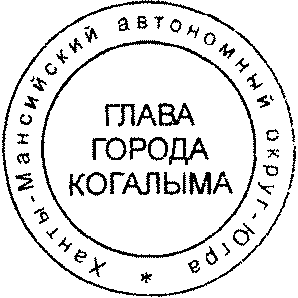 Глава города Когалыма						Н.Н.ПальчиковПриложение 1к распоряжению Администрации города Когалымаот 20.07.2016 №112-рПриложение 2к распоряжению Администрациигорода Когалымаот 20.07.2016 №112-рОт  «20»июля2016г. № 112-р№п/п НаименованиеОтветственный исполнительВид документаСрокИсточник и объём финансирования мероприятия, тыс. рублей (оценка)Ожидаемый результатI. Неотложные мероприятия, направленные на стабилизацию социально-экономической ситуацииI. Неотложные мероприятия, направленные на стабилизацию социально-экономической ситуацииI. Неотложные мероприятия, направленные на стабилизацию социально-экономической ситуацииI. Неотложные мероприятия, направленные на стабилизацию социально-экономической ситуацииI. Неотложные мероприятия, направленные на стабилизацию социально-экономической ситуацииI. Неотложные мероприятия, направленные на стабилизацию социально-экономической ситуацииI. Неотложные мероприятия, направленные на стабилизацию социально-экономической ситуацииПоддержка сферы занятости, социальная поддержка граждан Поддержка сферы занятости, социальная поддержка граждан Поддержка сферы занятости, социальная поддержка граждан Поддержка сферы занятости, социальная поддержка граждан Поддержка сферы занятости, социальная поддержка граждан Поддержка сферы занятости, социальная поддержка граждан Поддержка сферы занятости, социальная поддержка граждан 16.Установление порядка списания заказчиком в 2016 году начисленных сумм неустоек (штрафов, пеней) по контрактам, заключенным в целях обеспечения муниципальных нуждКомитет финансов Администрации города Когалымаприказ Комитета финансов Администрации города Когалыма «О порядке списания заказчиком в 2016 году начисленных сумм неустоек (штрафов, пеней)» по контрактам, заключенным в целях обеспечения муниципальных нужд» в течение 2016 годабез финансированияПринятые решения об осуществлении списания заказчиком в 2016 году начисленных сумм неустоек (штрафов, пеней)24.Повышение финансовой грамотностиКомитет финансов Администрации города Когалыма;Управление образования Администрации города КогалымаМуниципальная программа «Управление муниципальными финансами в городе Когалыме», утвержденная постановлением Администрации города Когалыма от 09.10.2013 №28632016-2018 годыБез финансированияУвеличение охвата населения города Когалыма мероприятиями, направленными на повышение финансовой грамотности. Снижение обращений потребителей банковских услуг